South Jersey Ski ClubPresentsCollege BasketballPenn  v  Dartmouth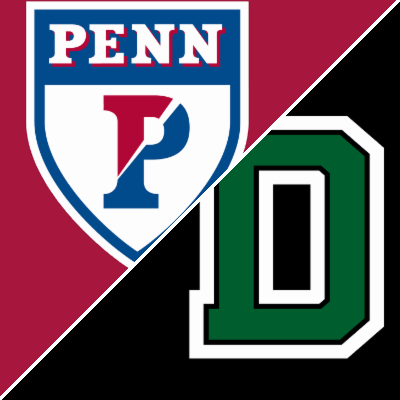 When: Saturday, Sat., Feb. 25, 2023Time:  2:00 PMWhere: The Palestra     The Palestra is located on South 33rd St, between Spruce St and South St; next to      Franklin Field. Check your Mapquest map. There is free off-main street (Walnut     and Chestnut) parking around 39th and 40th Strs… if you don’t mind a little walk.Cost: $28.00 per person; see big time college basketball in one of the sport’s classic           and legendary venues.  Price is based upon attendance of less than 20            participants. If we have a group of at least 20 attendees, the ticket price will         decrease significantly.Join us for some pre-game refreshments and libations at the New Deck Tavern; located at 3408 Sansom St. Meet us there around 12:00 PM. It is but a short walk from the New Deck to the Palestra.Contact: Karl Pusch, 856-582-1745                 Bob Braun, 856-449-1254                 Or see us at a regular membership meeting 